Cementerio Nacional - PRDirectorio de Agencias de PRDirectorio de Agencias FederalesDirectorio de Municipios de PR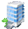 Dirección Física Dirección PostalTeléfonos / FaxHorario de ServicioBAYAMÓNBAYAMÓNBAYAMÓNBAYAMÓN50 Avenida Cementerio NacionalBo. Hato TejasBayamón , PR  00961-388750 Avenida Cementerio NacionalBayamón , PR  00961-3887Tel.:  (787) 798-8400Tel.:  (787) 798-6720Tel.:  (787) 798-8413Tel.:  (787) 787-5904Tel.:  (787) 780-1301Fax :  (787) 785-7281Office Hours: L – V   7:30 a.m.-4:00 p.m.Visit  Hours:Todos los días 6:00 a.m.-5:00 p.m.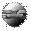 Otros Enlaces